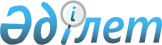 Есіл аудандық мәслихатының 2022 жылғы 23 желтоқсандағы № 35/2 "2023-2025 жылдарға арналған Есіл қаласының, Красногорский кентінің, ауылдардың және ауылдық округтердің бюджеттері туралы" шешіміне өзгерістер енгізу туралыАқмола облысы Есіл аудандық мәслихатының 2023 жылғы 7 тамыздағы № 8С-7/4 шешімі
      Есіл аудандық мәслихаты ШЕШТІ:
      1. Есіл аудандық мәслихатының "2023-2025 жылдарға арналған Есіл қаласының, Красногорский кентінің, ауылдардың және ауылдық округтердің бюджеттері туралы" 2022 жылғы 23 желтоқсандағы № 35/2 шешіміне келесі өзгерістер енгізілсін:
      1 тармақ жаңа редакцияда жазылсын:
      "1. 2023-2025 жылдарға арналған Есіл қаласының бюджеті тиісінше 1, 2 және 3 қосымшаларға сәйкес, оның ішінде 2023 жылға келесі көлемдерде бекітілсін:
      1) кірістер – 359484,7 мың теңге, оның ішінде:
      салықтық түсімдер – 94107 мың теңге;
      салықтық емес түсімдер – 48 мың теңге;
      негізгі капиталды сатудан түсетін түсімдер – 8240 мың теңге;
      трансферттердің түсімдері – 257089,7 мың теңге;
      2) шығындар – 361612,1 мың теңге;
      3) таза бюджеттік кредиттеу – 0 мың теңге;
      4) қаржы активтерімен операциялар бойынша сальдо – 0 мың теңге;
      5) бюджет тапшылығы (профициті) – (- 2127,4) мың теңге;
      6) бюджет тапшылығын қаржыландыру (профицитін пайдалану) – 2127,4 мың теңге.";
      2 тармақ жаңа редакцияда жазылсын:
      "2. 2023-2025 жылдарға арналған Ақсай ауылының бюджеті тиісінше 4, 5 және 6 қосымшаларға сәйкес, оның ішінде 2023 жылға келесі көлемдерде бекітілсін:
      1) кірістер – 26630 мың теңге, оның ішінде:
      салықтық түсімдер – 7462 мың теңге;
      салықтық емес түсімдер – 0 мың теңге;
      трансферттердің түсімдері – 19168 мың теңге;
      2) шығындар – 27022 мың теңге;
      3) таза бюджеттік кредиттеу – 0 мың теңге;
      4) қаржы активтерімен операциялар бойынша сальдо – 0 мың теңге;
      5) бюджет тапшылығы (профициті) – (- 392) мың теңге;
      6) бюджет тапшылығын қаржыландыру (профицитін пайдалану) – 392 мың теңге.";
      3 тармақ жаңа редакцияда жазылсын:
      "3. 2023-2025 жылдарға арналған Бұзылық ауылдық округінің бюджеті тиісінше 7, 8 және 9 қосымшаларға сәйкес, оның ішінде 2023 жылға келесі көлемдерде бекітілсін:
      1) кірістер – 170005,7 мың теңге, оның ішінде:
      салықтық түсімдер – 5750 мың теңге;
      салықтық емес түсімдер – 244 мың теңге;
      трансферттердің түсімдері – 164011,7 мың теңге;
      2) шығындар – 170717,3 мың теңге;
      3) таза бюджеттік кредиттеу – 0 мың теңге;
      4) қаржы активтерімен операциялар бойынша сальдо – 0 мың теңге;
      5) бюджет тапшылығы (профициті) – (- 711,6) мың теңге;
      6) бюджет тапшылығын қаржыландыру (профицитін пайдалану) – 711,6 мың теңге.";
      4 тармақ жаңа редакцияда жазылсын:
      "4. 2023-2025 жылдарға арналған Двуречный ауылдық округінің бюджеті тиісінше 10, 11 және 12 қосымшаларға сәйкес, оның ішінде 2023 жылға келесі көлемдерде бекітілсін:
      1) кірістер – 80477 мың теңге, оның ішінде:
      салықтық түсімдер – 12265 мың теңге;
      трансферттердің түсімдері – 68212 мың теңге;
      2) шығындар – 80958,8 мың теңге;
      3) таза бюджеттік кредиттеу – 0 мың теңге;
      4) қаржы активтерімен операциялар бойынша сальдо – 0 мың теңге;
      5) бюджет тапшылығы (профициті) – (- 481,8) мың теңге;
      6) бюджет тапшылығын қаржыландыру (профицитін пайдалану) – 481,8 мың теңге.";
      5 тармақ жаңа редакцияда жазылсын:
      "5. 2023-2025 жылдарға арналған Жаныспай ауылдық округінің бюджеті тиісінше 13, 14 және 15 қосымшаларға сәйкес, оның ішінде 2023 жылға келесі көлемдерде бекітілсін:
      1) кірістер – 55793,1 мың теңге, оның ішінде:
      салықтық түсімдер – 7912 мың теңге;
      трансферттердің түсімдері – 47881,1 мың теңге;
      2) шығындар – 55824,9 мың теңге;
      3) таза бюджеттік кредиттеу – 0 мың теңге;
      4) қаржы активтерімен операциялар бойынша сальдо – 0 мың теңге;
      5) бюджет тапшылығы (профициті) – (- 31,8) мың теңге;
      6) бюджет тапшылығын қаржыландыру (профицитін пайдалану) – 31,8 мың теңге.";
      6 тармақ жаңа редакцияда жазылсын:
      "6. 2023-2025 жылдарға арналған Заречный ауылдық округінің бюджеті тиісінше 16, 17 және 18 қосымшаларға сәйкес, оның ішінде 2023 жылға келесі көлемдерде бекітілсін:
      1) кірістер – 113876,9 мың теңге, оның ішінде:
      салықтық түсімдер – 11201 мың теңге;
      трансферттердің түсімдері – 102675,9 мың теңге;
      2) шығындар – 115429,9 мың теңге;
      3) таза бюджеттік кредиттеу – 0 мың теңге;
      4) қаржы активтерімен операциялар бойынша сальдо – 0 мың теңге;
      5) бюджет тапшылығы (профициті) – (- 1553) мың теңге;
      6) бюджет тапшылығын қаржыландыру (профицитін пайдалану) – 1553 мың теңге.";
      7 тармақ жаңа редакцияда жазылсын:
      "7. 2023-2025 жылдарға арналған Знаменка ауылының бюджеті тиісінше 19, 20 және 21 қосымшаларға сәйкес, оның ішінде 2023 жылға келесі көлемдерде бекітілсін:
      1) кірістер – 33924,5 мың теңге, оның ішінде:
      салықтық түсімдер – 6886 мың теңге;
      салықтық емес түсімдер – 107 мың теңге;
      трансферттердің түсімдері – 26931,5 мың теңге;
      2) шығындар – 34285,4 мың теңге;
      3) таза бюджеттік кредиттеу – 0 мың теңге;
      4) қаржы активтерімен операциялар бойынша сальдо – 0 мың теңге;
      5) бюджет тапшылығы (профициті) – (- 360,9) мың теңге;
      6) бюджет тапшылығын қаржыландыру (профицитін пайдалану) – 360,9 мың теңге.";
      8 тармақ жаңа редакцияда жазылсын:
      "8. 2023-2025 жылдарға арналған Интернациональный ауылдық округінің бюджеті тиісінше 22, 23 және 24 қосымшаларға сәйкес, оның ішінде 2023 жылға келесі көлемдерде бекітілсін:
      1) кірістер – 73690 мың теңге, оның ішінде:
      салықтық түсімдер – 10150 мың теңге;
      трансферттердің түсімдері – 63540 мың теңге;
      2) шығындар – 74184 мың теңге;
      3) таза бюджеттік кредиттеу – 0 мың теңге;
      4) қаржы активтерімен операциялар бойынша сальдо – 0 мың теңге;
      5) бюджет тапшылығы (профициті) – (- 494) мың теңге;
      6) бюджет тапшылығын қаржыландыру (профицитін пайдалану) – 494 мың теңге.";
      10 тармақ жаңа редакцияда жазылсын:
      "10. 2023-2025 жылдарға арналған Красивинский ауылдық округінің бюджеті тиісінше 28, 29 және 30 қосымшаларға сәйкес, оның ішінде 2023 жылға келесі көлемдерде бекітілсін:
      1) кірістер – 151161,2 мың теңге, оның ішінде:
      салықтық түсімдер – 11017 мың теңге;
      салықтық емес түсімдер – 546 мың теңге;
      трансферттердің түсімдері – 139598,2 мың теңге;
      2) шығындар – 151267,2 мың теңге;
      3) таза бюджеттік кредиттеу – 0 мың теңге;
      4) қаржы активтерімен операциялар бойынша сальдо – 0 мың теңге;
      5) бюджет тапшылығы (профициті) – (- 106) мың теңге;
      6) бюджет тапшылығын қаржыландыру (профицитін пайдалану) – 106 мың теңге.";
      көрсетілген шешімнің 1, 4, 7, 10, 13, 16, 19, 22, 28 қосымшалары осы шешімнің 1, 2, 3, 4, 5, 6, 7, 8, 9 қосымшаларына сәйкес жаңа редакцияда жазылсын.
      2. Осы шешім 2023 жылғы 1 қаңтардан бастап қолданысқа енгізіледі.
      "КЕЛІСІЛДІ" 2023 жылға арналған Есіл қаласының бюджеті 2023 жылға арналған Ақсай ауылының бюджеті 2023 жылға арналған Бұзылық ауылдық округінің бюджеті 2023 жылға арналған Двуречный ауылдық округінің бюджеті 2023 жылға арналған Жаныспай ауылдық округінің бюджеті 2023 жылға арналған Заречный ауылдық округінің бюджеті 2023 жылға арналған Знаменка ауылының бюджеті 2023 жылға арналған Интернациональный ауылдық округінің бюджеті 2023 жылға арналған Красивинский ауылдық округінің бюджеті
					© 2012. Қазақстан Республикасы Әділет министрлігінің «Қазақстан Республикасының Заңнама және құқықтық ақпарат институты» ШЖҚ РМК
				
      Есіл аудандық мәслихатының төрайымы

А.Әділбаева

      Есіл ауданының әкімі7 тамыз 2023 жыл

Е.Баяхметов
Есіл аудандық мәслихатының
2023 жылғы 7 тамыздағы
№ 8С-7/4 шешіміне
1 қосымшаЕсіл аудандық мәслихатының
2022 жылғы 23 желтоқсандағы
№ 35/2 шешіміне
1 қосымша
Санаты
Санаты
Санаты
Санаты
Сома
мың теңге
Сыныбы
Сыныбы
Сыныбы
Сома
мың теңге
Кіші сыныбы
Кіші сыныбы
Сома
мың теңге
Атауы
Сома
мың теңге
1
2
3
4
5
I. Кірістер
359484,7
1
Салықтық түсімдер
94107
01
Табыс салығы
17898
2
Жеке табыс салығы
17898
04
Меншікке салынатын салықтар
58150
1
Мүлiкке салынатын салықтар
2471
3
Жер салығы
17838
4
Көлік құралдарына салынатын салық
37841
05
Тауарларға, жұмыстарға және қызметтерге салынатын ішкі салықтар 
18059
3
Табиғи және басқа да ресурстарды пайдаланғаны үшін түсетін түсімдер
15459
4
Кәсіпкерлік және кәсіби қызметті жүргізгені үшін алынатын алымдар
2600
2
Салықтық емес түсімдер
48
06
Басқа да салықтық емес түсімдер
48
1
Басқа да салықтық емес түсімдер
48
3
Негізгі капиталды сатудан түсетін түсімдер
8240
03
Жердi және материалдық емес активтердi сату
8240
1
Жерді сату
8240
4
Трансферттердің түсімдері
257089,7
02
Мемлекеттiк басқарудың жоғары тұрған органдарынан түсетiн трансферттер
257089,7
3
Аудандардың (облыстық маңызы бар қаланың) бюджетінен трансферттер
257089,7
Функционалдық топ
Функционалдық топ
Функционалдық топ
Функционалдық топ
Функционалдық топ
Сома
мың теңге
Функционалдық кіші топ
Функционалдық кіші топ
Функционалдық кіші топ
Функционалдық кіші топ
Сома
мың теңге
Бюджеттік бағдарламалардың әкiмшiсi
Бюджеттік бағдарламалардың әкiмшiсi
Бюджеттік бағдарламалардың әкiмшiсi
Сома
мың теңге
Бағдарлама
Бағдарлама
Сома
мың теңге
Атауы
Сома
мың теңге
1
2
3
4
5
6
II. Шығындар
361612,1
01
Жалпы сипаттағы мемлекеттiк көрсетілетін қызметтер
66455,2
1
Мемлекеттiк басқарудың жалпы функцияларын орындайтын өкiлдi, атқарушы және басқа органдар
66455,2
124
Аудандық маңызы бар қала, ауыл, кент, ауылдық округ әкімінің аппараты
66455,2
001
Аудандық маңызы бар қала, ауыл, кент, ауылдық округ әкімінің қызметін қамтамасыз ету жөніндегі қызметтер
61782,4
022
Мемлекеттік органның күрделі шығыстары
4672,8
07
Тұрғын үй-коммуналдық шаруашылық
66609,6
3
Елді мекендерді абаттандыру
66609,6
124
Аудандық маңызы бар қала, ауыл, кент, ауылдық округ әкімінің аппараты
66609,6
008
Елді мекендердегі көшелерді жарықтандыру
32303,8
009
Елді мекендердің санитариясын қамтамасыз ету
16042,5
010
Жерлеу орындарын ұстау және туыстары жоқ адамдарды жерлеу
350
011
Елді мекендерді абаттандыру мен көгалдандыру
17913,3
12
Көлік және коммуникация
228547,3
1
Автомобиль көлiгi
228547,3
124
Аудандық маңызы бар қала, ауыл, кент, ауылдық округ әкімінің аппараты
228547,3
013
Аудандық маңызы бар қалаларда, ауылдарда, кенттерде, ауылдық округтерде автомобиль жолдарының жұмыс істеуін қамтамасыз ету
24623
045
Аудандық маңызы бар қалаларда, ауылдарда, кенттерде, ауылдық округтерде автомобиль жолдарын күрделі және орташа жөндеу
203924,3
III. Таза бюджеттiк кредиттеу
0
IV. Қаржы активтерімен операциялар бойынша сальдо
0
V. Бюджет тапшылығы (профициті)
- 2127,4
VI. Бюджет тапшылығын қаржыландыру (профицитін пайдалану)
2127,4Есіл аудандық мәслихатының
2023 жылғы 7 тамыздағы
№ 8С-7/4 шешіміне
2 қосымшаЕсіл аудандық мәслихатының
2022 жылғы 23 желтоқсандағы
№ 35/2 шешіміне
4 қосымша
Санаты
Санаты
Санаты
Санаты
Сома
мың теңге
Сыныбы 
Сыныбы 
Сыныбы 
Сома
мың теңге
Кіші сыныбы 
Кіші сыныбы 
Сома
мың теңге
Атауы
Сома
мың теңге
1
2
3
4
5
I. Кірістер
26630
1
Салықтық түсімдер
7462
01
Табыс салығы
2014
2
Жеке табыс салығы
2014
04
Меншікке салынатын салықтар
2930
1
Мүлiкке салынатын салықтар
27
3
Жер салығы
94
4
Көлік құралдарына салынатын салық
2178
5
Бірыңғай жер салығы
631
05
Тауарларға, жұмыстарға және қызметтерге салынатын ішкі салықтар 
2518
3
Табиғи және басқа да ресурстарды пайдаланғаны үшін түсетін түсімдер
2442
4
Кәсіпкерлік және кәсіби қызметті жүргізгені үшін алынатын алымдар
76
2
Салықтық емес түсімдер
0
01
Мемлекеттік меншіктен түсетін кірістер
0
5
Мемлекет меншігіндегі мүлікті жалға беруден түсетін кірістер
0
4
Трансферттердің түсімдері
19168
02
Мемлекеттiк басқарудың жоғары тұрған органдарынан түсетiн трансферттер
19168
3
Аудандардың (облыстық маңызы бар қаланың) бюджетінен трансферттер
19168
Функционалдық топ
Функционалдық топ
Функционалдық топ
Функционалдық топ
Функционалдық топ
Сома
мың теңге
Функционалдық кіші топ
Функционалдық кіші топ
Функционалдық кіші топ
Функционалдық кіші топ
Сома
мың теңге
Бюджеттік бағдарламалардың әкiмшiсi
Бюджеттік бағдарламалардың әкiмшiсi
Бюджеттік бағдарламалардың әкiмшiсi
Сома
мың теңге
Бағдарлама
Бағдарлама
Сома
мың теңге
Атауы
Сома
мың теңге
1
2
3
4
5
6
II. Шығындар
27022
01
Жалпы сипаттағы мемлекеттiк көрсетілетін қызметтер
24052
1
Мемлекеттiк басқарудың жалпы функцияларын орындайтын өкiлдi, атқарушы және басқа органдар
24052
124
Аудандық маңызы бар қала, ауыл, кент, ауылдық округ әкімінің аппараты
24052
001
Аудандық маңызы бар қала, ауыл, кент, ауылдық округ әкімінің қызметін қамтамасыз ету жөніндегі қызметтер
24052
07
Тұрғын үй-коммуналдық шаруашылық
1543
3
Елді мекендерді абаттандыру
1543
124
Аудандық маңызы бар қала, ауыл, кент, ауылдық округ әкімінің аппараты
1543
008
Елді мекендердегі көшелерді жарықтандыру
528
011
Елді мекендерді абаттандыру мен көгалдандыру
1015
12
Көлік және коммуникация
1427
1
Автомобиль көлiгi
1427
124
Аудандық маңызы бар қала, ауыл, кент, ауылдық округ әкімінің аппараты
1427
013
Аудандық маңызы бар қалаларда, ауылдарда, кенттерде, ауылдық округтерде автомобиль жолдарының жұмыс істеуін қамтамасыз ету
1427
III. Таза бюджеттiк кредиттеу
0
IV. Қаржы активтерімен операциялар бойынша сальдо
0
V. Бюджет тапшылығы (профициті)
- 392
VI. Бюджет тапшылығын қаржыландыру (профицитін пайдалану)
392Есіл аудандық мәслихатының
2023 жылғы 7 тамыздағы
№ 8С-7/4 шешіміне
3 қосымшаЕсіл аудандық мәслихатының
2022 жылғы 23 желтоқсандағы
№ 35/2 шешіміне
7 қосымша
Санаты
Санаты
Санаты
Санаты
Сома
мың теңге
Сыныбы
Сыныбы
Сыныбы
Сома
мың теңге
Кіші сыныбы
Кіші сыныбы
Сома
мың теңге
Атауы
Сома
мың теңге
1
2
3
4
5
I. Кірістер
170005,7
1
Салықтық түсімдер
5750
01
Табыс салығы
145
2
Жеке табыс салығы
145
04
Меншікке салынатын салықтар
2805
1
Мүлiкке салынатын салықтар
27
3
Жер салығы
582
4
Көлік құралдарына салынатын салық
1896
5
Бірыңғай жер салығы
300
05
Тауарларға, жұмыстарға және қызметтерге салынатын ішкі салықтар 
2800
3
Табиғи және басқа да ресурстарды пайдаланғаны үшін түсетін түсімдер
2800
2
Салықтық емес түсімдер
244
01
Мемлекеттік меншіктен түсетін кірістер
244
5
Мемлекет меншігіндегі мүлікті жалға беруден түсетін кірістер
244
4
Трансферттердің түсімдері
164011,7
02
Мемлекеттiк басқарудың жоғары тұрған органдарынан түсетiн трансферттер
164011,7
3
Аудандардың (облыстық маңызы бар қаланың) бюджетінен трансферттер
164011,7
Функционалдық топ
Функционалдық топ
Функционалдық топ
Функционалдық топ
Функционалдық топ
Сома
мың теңге
Функционалдық кіші топ
Функционалдық кіші топ
Функционалдық кіші топ
Функционалдық кіші топ
Сома
мың теңге
Бюджеттік бағдарламалардың әкiмшiсi
Бюджеттік бағдарламалардың әкiмшiсi
Бюджеттік бағдарламалардың әкiмшiсi
Сома
мың теңге
Бағдарлама
Бағдарлама
Сома
мың теңге
Атауы
Сома
мың теңге
1
2
3
4
5
6
II. Шығындар
170717,3
01
Жалпы сипаттағы мемлекеттiк көрсетілетін қызметтер
25900,7
1
Мемлекеттiк басқарудың жалпы функцияларын орындайтын өкiлдi, атқарушы және басқа органдар
25900,7
124
Аудандық маңызы бар қала, ауыл, кент, ауылдық округ әкімінің аппараты
25900,7
001
Аудандық маңызы бар қала, ауыл, кент, ауылдық округ әкімінің қызметін қамтамасыз ету жөніндегі қызметтер
25900,7
07
Тұрғын үй-коммуналдық шаруашылық
12273,9
3
Елді мекендерді абаттандыру
12273,9
124
Аудандық маңызы бар қала, ауыл, кент, ауылдық округ әкімінің аппараты
12273,9
008
Елді мекендердегі көшелерді жарықтандыру
160
011
Елді мекендерді абаттандыру мен көгалдандыру
11513,9
014
Елді мекендерді сумен жабдықтауды ұйымдастыру
600
12
Көлік және коммуникация
2284,3
1
Автомобиль көлiгi
2284,3
124
Аудандық маңызы бар қала, ауыл, кент, ауылдық округ әкімінің аппараты
2284,3
013
Аудандық маңызы бар қалаларда, ауылдарда, кенттерде, ауылдық округтерде автомобиль жолдарының жұмыс істеуін қамтамасыз ету
600
045
Аудандық маңызы бар қалаларда, ауылдарда, кенттерде, ауылдық округтерде автомобиль жолдарын күрделі және орташа жөндеу
1684,3
13
Басқалар
130252,4
9
Басқалар
130252,4
124
Аудандық маңызы бар қала, ауыл, кент, ауылдық округ әкімінің аппараты
130252,4
057
"Ауыл-Ел бесігі" жобасы шеңберінде ауылдық елді мекендердегі әлеуметтік және инженерлік инфрақұрылым бойынша іс-шараларды іске асыру
130252,4
15
Трансферттер
6
1
Трансферттер
6
124
Аудандық маңызы бар қала, ауыл, кент, ауылдық округ әкімінің аппараты
6
048
Пайдаланылмаған (толық пайдаланылмаған) нысаналы трансферттерді қайтару
6
III. Таза бюджеттiк кредиттеу
0
IV. Қаржы активтерімен операциялар бойынша сальдо
0
V. Бюджет тапшылығы (профициті)
- 711,6
VI. Бюджет тапшылығын қаржыландыру (профицитін пайдалану)
711,6Есіл аудандық мәслихатының
2023 жылғы 7 тамыздағы
№ 8С-7/4 шешіміне
4 қосымшаЕсіл аудандық мәслихатының
2022 жылғы 23 желтоқсандағы
№ 35/2 шешіміне
10 қосымша
Санаты
Санаты
Санаты
Санаты
Сома
мың теңге
Сыныбы
Сыныбы
Сыныбы
Сома
мың теңге
Кіші сыныбы
Кіші сыныбы
Сома
мың теңге
Атауы
Сома
мың теңге
1
2
3
4
5
I. Кірістер
80477
1
Салықтық түсімдер
12265
01
Табыс салығы
105
2
Жеке табыс салығы
105
04
Меншікке салынатын салықтар
4581
1
Мүлiкке салынатын салықтар
53
3
Жер салығы
134
4
Көлік құралдарына салынатын салық
3743
5
Бірыңғай жер салығы
651
05
Тауарларға, жұмыстарға және қызметтерге салынатын ішкі салықтар 
7579
3
Табиғи және басқа да ресурстарды пайдаланғаны үшін түсетін түсімдер
7579
4
Трансферттердің түсімдері
68212
02
Мемлекеттiк басқарудың жоғары тұрған органдарынан түсетiн трансферттер
68212
3
Аудандардың (облыстық маңызы бар қаланың) бюджетінен трансферттер
68212
Функционалдық топ
Функционалдық топ
Функционалдық топ
Функционалдық топ
Функционалдық топ
Сома
мың теңге
Функционалдық кіші топ
Функционалдық кіші топ
Функционалдық кіші топ
Функционалдық кіші топ
Сома
мың теңге
Бюджеттік бағдарламалардың әкiмшiсi
Бюджеттік бағдарламалардың әкiмшiсi
Бюджеттік бағдарламалардың әкiмшiсi
Сома
мың теңге
Бағдарлама
Бағдарлама
Сома
мың теңге
Атауы
Сома
мың теңге
1
2
3
4
5
6
II. Шығындар
80958,8
01
Жалпы сипаттағы мемлекеттiк көрсетілетін қызметтер
22974,8
1
Мемлекеттiк басқарудың жалпы функцияларын орындайтын өкiлдi, атқарушы және басқа органдар
22974,8
124
Аудандық маңызы бар қала, ауыл, кент, ауылдық округ әкімінің аппараты
22974,8
001
Аудандық маңызы бар қала, ауыл, кент, ауылдық округ әкімінің қызметін қамтамасыз ету жөніндегі қызметтер
22974,8
07
Тұрғын үй-коммуналдық шаруашылық
15348,2
3
Елді мекендерді абаттандыру
15348,2
124
Аудандық маңызы бар қала, ауыл, кент, ауылдық округ әкімінің аппараты
15348,2
011
Елді мекендерді абаттандыру мен көгалдандыру
14627,2
014
Елді мекендерді сумен жабдықтауды ұйымдастыру
721
12
Көлік және коммуникация
42635,8
1
Автомобиль көлiгi
42635,8
124
Аудандық маңызы бар қала, ауыл, кент, ауылдық округ әкімінің аппараты
42635,8
013
Аудандық маңызы бар қалаларда, ауылдарда, кенттерде, ауылдық округтерде автомобиль жолдарының жұмыс істеуін қамтамасыз ету
1159
045
Аудандық маңызы бар қалаларда, ауылдарда, кенттерде, ауылдық округтерде автомобиль жолдарын күрделі және орташа жөндеу
41476,8
III. Таза бюджеттiк кредиттеу
0
IV. Қаржы активтерімен операциялар бойынша сальдо
0
V. Бюджет тапшылығы (профициті)
- 481,8
VI. Бюджет тапшылығын қаржыландыру (профицитін пайдалану)
481,8Есіл аудандық мәслихатының
2023 жылғы 7 тамыздағы
№ 8С-7/4 шешіміне
5 қосымшаЕсіл аудандық мәслихатының
2022 жылғы 23 желтоқсандағы
№ 35/2 шешіміне
13 қосымша
Санаты
Санаты
Санаты
Санаты
Сома
мың теңге
Сыныбы
Сыныбы
Сыныбы
Сома
мың теңге
Кіші сыныбы
Кіші сыныбы
Сома
мың теңге
Атауы
Сома
мың теңге
1
2
3
4
5
I. Кірістер
55793,1
1
Салықтық түсімдер
7912
01
Табыс салығы
200
2
Жеке табыс салығы
200
04
Меншікке салынатын салықтар
4048
1
Мүлiкке салынатын салықтар
36
3
Жер салығы
897
4
Көлік құралдарына салынатын салық
2484
5
Бірыңғай жер салығы
631
05
Тауарларға, жұмыстарға және қызметтерге салынатын ішкі салықтар 
3664
3
Табиғи және басқа да ресурстарды пайдаланғаны үшін түсетін түсімдер
3664
4
Трансферттердің түсімдері
47881,1
02
Мемлекеттiк басқарудың жоғары тұрған органдарынан түсетiн трансферттер
47881,1
3
Аудандардың (облыстық маңызы бар қаланың) бюджетінен трансферттер
47881,1
Функционалдық топ
Функционалдық топ
Функционалдық топ
Функционалдық топ
Функционалдық топ
Сома
мың теңге
Функционалдық кіші топ
Функционалдық кіші топ
Функционалдық кіші топ
Функционалдық кіші топ
Сома
мың теңге
Бюджеттік бағдарламалардың әкiмшiсi
Бюджеттік бағдарламалардың әкiмшiсi
Бюджеттік бағдарламалардың әкiмшiсi
Сома
мың теңге
Бағдарлама
Бағдарлама
Сома
мың теңге
Атауы
Сома
мың теңге
1
2
3
4
5
6
II. Шығындар
55824,9
01
Жалпы сипаттағы мемлекеттiк көрсетілетін қызметтер
22542,7
1
Мемлекеттiк басқарудың жалпы функцияларын орындайтын өкiлдi, атқарушы және басқа органдар
22542,7
124
Аудандық маңызы бар қала, ауыл, кент, ауылдық округ әкімінің аппараты
22542,7
001
Аудандық маңызы бар қала, ауыл, кент, ауылдық округ әкімінің қызметін қамтамасыз ету жөніндегі қызметтер
22542,7
07
Тұрғын үй-коммуналдық шаруашылық
2532
3
Елді мекендерді абаттандыру
2532
124
Аудандық маңызы бар қала, ауыл, кент, ауылдық округ әкімінің аппараты
2532
008
Елді мекендердегі көшелерді жарықтандыру
733
014
Елді мекендерді сумен жабдықтауды ұйымдастыру
1799
12
Көлік және коммуникация
1637,3
1
Автомобиль көлiгi
1637,3
124
Аудандық маңызы бар қала, ауыл, кент, ауылдық округ әкімінің аппараты
1637,3
013
Аудандық маңызы бар қалаларда, ауылдарда, кенттерде, ауылдық округтерде автомобиль жолдарының жұмыс істеуін қамтамасыз ету
982
045
Аудандық маңызы бар қалаларда, ауылдарда, кенттерде, ауылдық округтерде автомобиль жолдарын күрделі және орташа жөндеу
655,3
13
Басқалар
29108,8
9
Басқалар
29108,8
124
Аудандық маңызы бар қала, ауыл, кент, ауылдық округ әкімінің аппараты
29108,8
057
"Ауыл-Ел бесігі" жобасы шеңберінде ауылдық елді мекендердегі әлеуметтік және инженерлік инфрақұрылым бойынша іс-шараларды іске асыру
29108,8
15
Трансферттер
4,1
1
Трансферттер
4,1
124
Аудандық маңызы бар қала, ауыл, кент, ауылдық округ әкімінің аппараты
4,1
048
Пайдаланылмаған (толық пайдаланылмаған) нысаналы трансферттерді қайтару
4,1
III. Таза бюджеттiк кредиттеу
0
IV. Қаржы активтерімен операциялар бойынша сальдо
0
V. Бюджет тапшылығы (профициті)
- 31,8
VI. Бюджет тапшылығын қаржыландыру (профицитін пайдалану)
31,8Есіл аудандық мәслихатының
2023 жылғы 7 тамыздағы
№ 8С-7/4 шешіміне
6 қосымшаЕсіл аудандық мәслихатының
2022 жылғы 23 желтоқсандағы
№ 35/2 шешіміне
16 қосымша
Санаты
Санаты
Санаты
Санаты
Сома
мың теңге
Сыныбы
Сыныбы
Сыныбы
Сома
мың теңге
Кіші сыныбы
Кіші сыныбы
Сома
мың теңге
Атауы
Сома
мың теңге
1
2
3
4
5
I. Кірістер
113876,9
1
Салықтық түсімдер
11201
01
Табыс салығы
421
2
Жеке табыс салығы
421
04
Меншікке салынатын салықтар
4782
1
Мүлiкке салынатын салықтар
38
3
Жер салығы
630
4
Көлік құралдарына салынатын салық
3483
5
Бірыңғай жер салығы
631
05
Тауарларға, жұмыстарға және қызметтерге салынатын ішкі салықтар 
5998
3
Табиғи және басқа да ресурстарды пайдаланғаны үшін түсетін түсімдер
5998
4
Трансферттердің түсімдері
102675,9
02
Мемлекеттiк басқарудың жоғары тұрған органдарынан түсетiн трансферттер
102675,9
3
Аудандардың (облыстық маңызы бар қаланың) бюджетінен трансферттер
102675,9
Функционалдық топ
Функционалдық топ
Функционалдық топ
Функционалдық топ
Функционалдық топ
Сома
мың теңге
Функционалдық кіші топ
Функционалдық кіші топ
Функционалдық кіші топ
Функционалдық кіші топ
Сома
мың теңге
Бюджеттік бағдарламалардың әкiмшiсi
Бюджеттік бағдарламалардың әкiмшiсi
Бюджеттік бағдарламалардың әкiмшiсi
Сома
мың теңге
Бағдарлама
Бағдарлама
Сома
мың теңге
Атауы
Сома
мың теңге
1
2
3
4
5
6
II. Шығындар
115429,9
01
Жалпы сипаттағы мемлекеттiк көрсетілетін қызметтер
24933
1
Мемлекеттiк басқарудың жалпы функцияларын орындайтын өкiлдi, атқарушы және басқа органдар
24933
124
Аудандық маңызы бар қала, ауыл, кент, ауылдық округ әкімінің аппараты
24933
001
Аудандық маңызы бар қала, ауыл, кент, ауылдық округ әкімінің қызметін қамтамасыз ету жөніндегі қызметтер
24933
07
Тұрғын үй-коммуналдық шаруашылық
5630
3
Елді мекендерді абаттандыру
5630
124
Аудандық маңызы бар қала, ауыл, кент, ауылдық округ әкімінің аппараты
5630
008
Елді мекендердегі көшелерді жарықтандыру
1525
011
Елді мекендерді абаттандыру мен көгалдандыру
4105
12
Көлік және коммуникация
1040,7
1
Автомобиль көлiгi
1040,7
124
Аудандық маңызы бар қала, ауыл, кент, ауылдық округ әкімінің аппараты
1040,7
045
Аудандық маңызы бар қалаларда, ауылдарда, кенттерде, ауылдық округтерде автомобиль жолдарын күрделі және орташа жөндеу
1040,7
13
Басқалар
83826,2
9
Басқалар
83826,2
124
Аудандық маңызы бар қала, ауыл, кент, ауылдық округ әкімінің аппараты
83826,2
057
"Ауыл-Ел бесігі" жобасы шеңберінде ауылдық елді мекендердегі әлеуметтік және инженерлік инфрақұрылым бойынша іс-шараларды іске асыру
83826,2
III. Таза бюджеттiк кредиттеу
0
IV. Қаржы активтерімен операциялар бойынша сальдо
0
V. Бюджет тапшылығы (профициті)
- 1553
VI. Бюджет тапшылығын қаржыландыру (профицитін пайдалану)
1553Есіл аудандық мәслихатының
2023 жылғы 7 тамыздағы
№ 8С-7/4 шешіміне
7 қосымшаЕсіл аудандық мәслихатының
2022 жылғы 23 желтоқсандағы
№ 35/2 шешіміне
19 қосымша
Санаты
Санаты
Санаты
Санаты
Сома
мың теңге
Сыныбы
Сыныбы
Сыныбы
Сома
мың теңге
Кіші сыныбы
Кіші сыныбы
Сома
мың теңге
Атауы
Сома
мың теңге
1
2
3
4
5
I. Кірістер
33924,5
1
Салықтық түсімдер
6886
01
Табыс салығы
104
2
Жеке табыс салығы
104
04
Меншікке салынатын салықтар
2411
1
Мүлiкке салынатын салықтар
24
3
Жер салығы
104
4
Көлік құралдарына салынатын салық
1652
5
Бірыңғай жер салығы
631
05
Тауарларға, жұмыстарға және қызметтерге салынатын ішкі салықтар 
4371
3
Табиғи және басқа да ресурстарды пайдаланғаны үшін түсетін түсімдер
4371
2
Салықтық емес түсімдер
107
01
Мемлекеттік меншіктен түсетін кірістер
107
5
Мемлекет меншігіндегі мүлікті жалға беруден түсетін кірістер
107
4
Трансферттердің түсімдері
26931,5
02
Мемлекеттiк басқарудың жоғары тұрған органдарынан түсетiн трансферттер
26931,5
3
Аудандардың (облыстық маңызы бар қаланың) бюджетінен трансферттер
26931,5
Функционалдық топ
Функционалдық топ
Функционалдық топ
Функционалдық топ
Функционалдық топ
Сома
мың теңге
Функционалдық кіші топ
Функционалдық кіші топ
Функционалдық кіші топ
Функционалдық кіші топ
Сома
мың теңге
Бюджеттік бағдарламалардың әкiмшiсi
Бюджеттік бағдарламалардың әкiмшiсi
Бюджеттік бағдарламалардың әкiмшiсi
Сома
мың теңге
Бағдарлама
Бағдарлама
Сома
мың теңге
Атауы
Сома
мың теңге
1
2
3
4
5
6
II. Шығындар
34285,4
01
Жалпы сипаттағы мемлекеттiк көрсетілетін қызметтер
21238,9
1
Мемлекеттiк басқарудың жалпы функцияларын орындайтын өкiлдi, атқарушы және басқа органдар
21238,9
124
Аудандық маңызы бар қала, ауыл, кент, ауылдық округ әкімінің аппараты
21238,9
001
Аудандық маңызы бар қала, ауыл, кент, ауылдық округ әкімінің қызметін қамтамасыз ету жөніндегі қызметтер
21238,9
07
Тұрғын үй-коммуналдық шаруашылық
13046,5
3
Елді мекендерді абаттандыру
13046,5
124
Аудандық маңызы бар қала, ауыл, кент, ауылдық округ әкімінің аппараты
13046,5
011
Елді мекендерді абаттандыру мен көгалдандыру
13046,5
III. Таза бюджеттiк кредиттеу
0
IV. Қаржы активтерімен операциялар бойынша сальдо
0
V. Бюджет тапшылығы (профициті)
- 360,9
VI. Бюджет тапшылығын қаржыландыру (профицитін пайдалану)
360,9Есіл аудандық мәслихатының
2023 жылғы 7 тамыздағы
№ 8С-7/4 шешіміне
8 қосымшаЕсіл аудандық мәслихатының
2022 жылғы 23 желтоқсандағы
№ 35/2 шешіміне
22 қосымша
Санаты
Санаты
Санаты
Санаты
Сома
мың теңге
Сыныбы
Сыныбы
Сыныбы
Сома
мың теңге
Кіші сыныбы
Кіші сыныбы
Сома
мың теңге
Атауы
Сома
мың теңге
1
2
3
4
5
I. Кірістер
73690
1
Салықтық түсімдер
10150
01
Табыс салығы
37
2
Жеке табыс салығы
37
04
Меншікке салынатын салықтар
2831
1
Мүлiкке салынатын салықтар
7
3
Жер салығы
11
4
Көлік құралдарына салынатын салық
2113
5
Бірыңғай жер салығы
700
05
Тауарларға, жұмыстарға және қызметтерге салынатын ішкі салықтар 
7282
3
Табиғи және басқа да ресурстарды пайдаланғаны үшін түсетін түсімдер
7282
4
Трансферттердің түсімдері
63540
02
Мемлекеттiк басқарудың жоғары тұрған органдарынан түсетiн трансферттер
63540
3
Аудандардың (облыстық маңызы бар қаланың) бюджетінен трансферттер
63540
Функционалдық топ
Функционалдық топ
Функционалдық топ
Функционалдық топ
Функционалдық топ
Сома
мың теңге
Функционалдық кіші топ
Функционалдық кіші топ
Функционалдық кіші топ
Функционалдық кіші топ
Сома
мың теңге
Бюджеттік бағдарламалардың әкiмшiсi
Бюджеттік бағдарламалардың әкiмшiсi
Бюджеттік бағдарламалардың әкiмшiсi
Сома
мың теңге
Бағдарлама
Бағдарлама
Сома
мың теңге
Атауы
Сома
мың теңге
1
2
3
4
5
6
II. Шығындар
74184
01
Жалпы сипаттағы мемлекеттiк көрсетілетін қызметтер
21793
1
Мемлекеттiк басқарудың жалпы функцияларын орындайтын өкiлдi, атқарушы және басқа органдар
21793
124
Аудандық маңызы бар қала, ауыл, кент, ауылдық округ әкімінің аппараты
21793
001
Аудандық маңызы бар қала, ауыл, кент, ауылдық округ әкімінің қызметін қамтамасыз ету жөніндегі қызметтер
21793
07
Тұрғын үй-коммуналдық шаруашылық
2391
3
Елді мекендерді абаттандыру
2391
124
Аудандық маңызы бар қала, ауыл, кент, ауылдық округ әкімінің аппараты
2391
011
Елді мекендерді абаттандыру мен көгалдандыру
1897
014
Елді мекендерді сумен жабдықтауды ұйымдастыру
494
12
Көлік және коммуникация
50000
1
Автомобиль көлiгi
50000
124
Аудандық маңызы бар қала, ауыл, кент, ауылдық округ әкімінің аппараты
50000
045
Аудандық маңызы бар қалаларда, ауылдарда, кенттерде, ауылдық округтерде автомобиль жолдарын күрделі және орташа жөндеу
50000
III. Таза бюджеттiк кредиттеу
0
IV. Қаржы активтерімен операциялар бойынша сальдо
0
V. Бюджет тапшылығы (профициті)
- 494
VI. Бюджет тапшылығын қаржыландыру (профицитін пайдалану)
494Есіл аудандық мәслихатының
2023 жылғы 7 тамыздағы
№ 8С-7/4 шешіміне
9 қосымшаЕсіл аудандық мәслихатының
2022 жылғы 23 желтоқсандағы
№ 35/2 шешіміне
28 қосымша
Санаты
Санаты
Санаты
Санаты
Сома
мың теңге
Сыныбы
Сыныбы
Сыныбы
Сома
мың теңге
Кіші сыныбы
Кіші сыныбы
Сома
мың теңге
Атауы
Сома
мың теңге
1
2
3
4
5
I. Кірістер
151161,2
1
Салықтық түсімдер
11017
01
Табыс салығы
301
2
Жеке табыс салығы
301
04
Меншікке салынатын салықтар
4139
1
Мүлiкке салынатын салықтар
140
3
Жер салығы
286
4
Көлік құралдарына салынатын салық
3013
5
Бірыңғай жер салығы
700
05
Тауарларға, жұмыстарға және қызметтерге салынатын ішкі салықтар 
6577
3
Табиғи және басқа да ресурстарды пайдаланғаны үшін түсетін түсімдер
6577
2
Салықтық емес түсімдер
546
01
Мемлекеттік меншіктен түсетін кірістер
546
5
Мемлекет меншігіндегі мүлікті жалға беруден түсетін кірістер
546
4
Трансферттердің түсімдері
139598,2
02
Мемлекеттiк басқарудың жоғары тұрған органдарынан түсетiн трансферттер
139598,2
3
Аудандардың (облыстық маңызы бар қаланың) бюджетінен трансферттер
139598,2
Функционалдық топ
Функционалдық топ
Функционалдық топ
Функционалдық топ
Функционалдық топ
Сома
мың теңге
Функционалдық кіші топ
Функционалдық кіші топ
Функционалдық кіші топ
Функционалдық кіші топ
Сома
мың теңге
Бюджеттік бағдарламалардың әкiмшiсi
Бюджеттік бағдарламалардың әкiмшiсi
Бюджеттік бағдарламалардың әкiмшiсi
Сома
мың теңге
Бағдарлама
Бағдарлама
Сома
мың теңге
Атауы
Сома
мың теңге
1
2
3
4
5
6
II. Шығындар
151267,2
01
Жалпы сипаттағы мемлекеттiк көрсетілетін қызметтер
40652
1
Мемлекеттiк басқарудың жалпы функцияларын орындайтын өкiлдi, атқарушы және басқа органдар
40652
124
Аудандық маңызы бар қала, ауыл, кент, ауылдық округ әкімінің аппараты
40652
001
Аудандық маңызы бар қала, ауыл, кент, ауылдық округ әкімінің қызметін қамтамасыз ету жөніндегі қызметтер
40402,6
022
Мемлекеттік органның күрделі шығыстары
249,4
07
Тұрғын үй-коммуналдық шаруашылық
3750
3
Елді мекендерді абаттандыру
3750
124
Аудандық маңызы бар қала, ауыл, кент, ауылдық округ әкімінің аппараты
3750
009
Елді мекендердің санитариясын қамтамасыз ету
2000
011
Елді мекендерді абаттандыру мен көгалдандыру
1750
12
Көлік және коммуникация
3345,2
1
Автомобиль көлiгi
3345,2
124
Аудандық маңызы бар қала, ауыл, кент, ауылдық округ әкімінің аппараты
3345,2
013
Аудандық маңызы бар қалаларда, ауылдарда, кенттерде, ауылдық округтерде автомобиль жолдарының жұмыс істеуін қамтамасыз ету
1606
045
Аудандық маңызы бар қалаларда, ауылдарда, кенттерде, ауылдық округтерде автомобиль жолдарын күрделі және орташа жөндеу
1739,2
13
Басқалар
103520
9
Басқалар
103520
124
Аудандық маңызы бар қала, ауыл, кент, ауылдық округ әкімінің аппараты
103520
057
"Ауыл-Ел бесігі" жобасы шеңберінде ауылдық елді мекендердегі әлеуметтік және инженерлік инфрақұрылым бойынша іс-шараларды іске асыру
103520
III. Таза бюджеттiк кредиттеу
0
IV. Қаржы активтерімен операциялар бойынша сальдо
0
V. Бюджет тапшылығы (профициті)
- 106
VI. Бюджет тапшылығын қаржыландыру (профицитін пайдалану)
106